Career ObjectiveTo  work  in  a  creative  and  challenging  environment  using  best  skill  and  hard  work  where  I  could  constantly  learn  and  successfully  deliver  solutions   to  problems  for  the  advancement  of  the  organizationCareer SnapshotM/S.N.S.K ABC BEARINGS PVT LTD – India as Quality Technician                   June 2016 – June 2017Key Deliverables:Responsible for Incoming parts Quality.Analysis daily supplier related quality issues.Problem solving by 7 QC tools application.Continuous improvements thru SPC at supplier facilityCoordinate between process team and supplier to establish quality standardHold regular weekly meetings with supplier to enhance the product & process Quality.Implementation of 5S systemM/S. Visteon Automotive systems India.,as a Quality TechnicianJune 2015 – June 2016Key Deliverables:Responsible for Incoming parts Quality.Analysis daily supplier related quality issues.Problem solving by 7 QC tools application.Continuous improvements thru SPC at supplier facilityCoordinate between process team and supplier to establish quality standardHold regular weekly meetings with supplier to enhance the product & process    Quality.Implementation of 5S systemM/S.UCAL  FUEL  SYSTEMS  LTD as Quality Technician  May 2014 – May 2015Key Deliverables: Responsible for In-process qualityOnline patrol inspection and reporting the quality issuesWeekly quality analysis & Corrective action implementation through 7QC Tools 5SImplementing competitive methodologies like Kaizen, Poka Yoke etc		AcademicsStrengthSelf-MotivatedComprehensive problem solving abilitiesExcellent verbal and written communication skillsAbility to work with different cross functional teamIndustrial VisitCIPET,  Chennai  - Visited Injection moulding process and Tooling CNC (Computer Numerical Control) operationsComputer Proficiency Languages                  	:    Basics of COperating system        	:    Windows 98, 2000, XPApplication Software  	:    Microsoft office package, Oracle, CAD, QAD application.Personal ProfileDate of Birth             	: 26.12.1995Marital Status           	: MarriedLanguages known              : English, Tamil, MalayalamDECLARATIONI hereby declare that the above information are true and correct in my knowledge.The information given in this CV is accurate and fair reflection of my ability.Thanks and Regards,		Santhosh	SANTHOSH   C/o-Mobile No : +971 501685421E-Mail ID -  santhosh..376527@2freemail.com Abu Dhabi.QualificationBoard/ UniversityYear Of    PassingPercentageDiploma in mechanical Tool & Die MakingSri Sakthi Polytechnic CollegeMay 201474%  10th STDGoodwill matriculation higher secondary school – Tirupattur200970%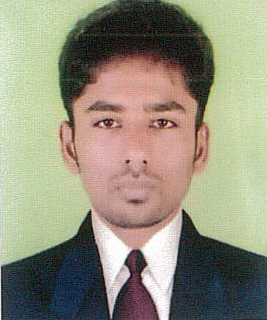 